Họ và tên học sinh :..................................................... Số báo danh : ...................Câu 1. Khi hiệu điện thế đặt vào hai đầu một dây dẫn càng giảm thì cường độ dòng điện qua dây dẫn đó sẽ	A. tăng tỉ lệ với hiệu điện thế.	B. giảm tỉ lệ với hiệu điện thế.	C. không thay đổi.	D. lúc đầu tăng, sau đó giảm. Câu 2. Hai điện trở R1 =12Ω và R2 = 15Ω mắc nối tiếp. Cường độ dòng điện qua điện trở R1 là 0,3A. Thông tin nào sau đây sai?	A. Hiệu điện thế giữa hai đầu điện trở R1 là 4,5V.	B. Điện trở tương đương của đoạn mạch là 27Ω.	C. Cường độ dòng điện qua điện trở R2 là 0,3A.	D. Hiệu điện thế giữa hai đầu đoạn mạch là 8,1V.Câu 3. §¹i l­îng nµo sau ®©y ®óng khi nãi vÒ ®iÖn trë R cña vËt dÉn ?    A. R ®Æc tr­ng cho tÝnh c¶n trë ªlectr«n cña vËt gäi lµ ®iÖn trë cña vËt dÉn    B. R ®Æc tr­ng cho tÝnh c¶n trë h®t cña vËt gäi lµ ®iÖn trë cña vËt dÉn    C. R ®Æc tr­ng cho tÝnh c¶n trë dßng ®iÖn cña vËt gäi lµ ®iÖn trë cña vËt dÉn    D. R ®Æc tr­ng cho tÝnh c¶n trë ®iÖn l­îng cña vËt gäi lµ ®iÖn trë cña vËt dÉnCâu 4. Một đoạn mạch điện để có điện trở tương đương là 2Ω thì cần mắc song song các điện trở có giá trị	A. 2Ω và 6Ω.	B. 1Ω và 3Ω. 	C. 3Ω và 6Ω. 	D. 4Ω và 6Ω.Câu 5. Cho ba điện trở R1 = 5Ω, R2 = 10Ω và R3 = 30Ω được mắc song song với nhau. Khi đó điện trở tương đương của đoạn mạch là	A. 		B. 		C. 		D. Câu 6. Cường độ dòng điện chạy qua một dây dẫn là 1,5A khi nó được mắc vào hiệu điện thế 12V. Muốn cường độ dòng điện chạy qua dây dẫn đó tăng thêm 0,5A thì hiệu điện thế đặt vào hai đầu dây phải là	A. 9V 	B. 20V	C. 16V	D. 4VCâu 7. Chọn phát biểu đúng khi nói về đơn vị của điện trở.	A. 1Ω là điện trở của một dây dẫn khi hai đầu dây có hiệu điện thế 1A thì tạo ra dòng điện có cường độ 1V.	B. 1Ω là điện trở của một dây dẫn khi hai đầu dây có hiệu điện thế 10V thì tạo ra dòng điện có cường độ 1A.	C. 1Ω là điện trở của một dây dẫn khi hai đầu dây có hiệu điện thế 1V thì tạo ra dòng điện có cường độ 1A.	D. 1Ω là điện trở của một dây dẫn khi hai đầu dây có hiệu điện thế 1V thì tạo ra dòng điện có cường độ 10A.Câu 8. Đồ thị dưới đây biểu diễn sự phụ thuộc của cường độ dòng điện (I) chạy qua một dây dẫn vào hiệu điện thế (U) giữa hai đầu dây dẫn đó. Khẳng định nào dưới đây là sai?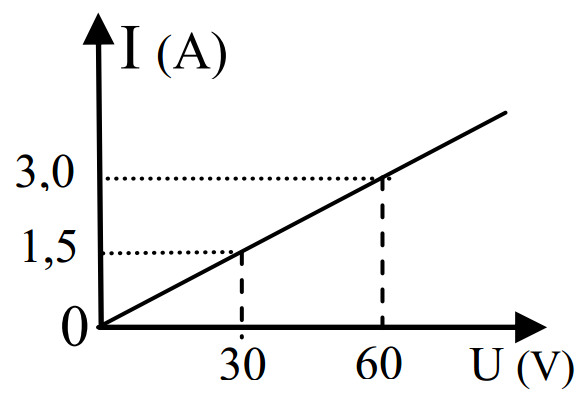 A. Khi U = 60V thì I = 3,0A.	B. Khi U = 30V thì I = 1,5A.C. Khi U = 0V thì I = 0A.	D. Khi U = 30V thì I = 0A.Câu 9. Vôn kế mắc trong mạch điện (như hình vẽ) chỉ giá trị 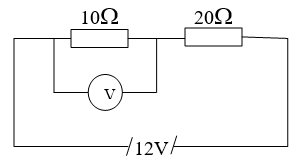 	A. 12V	B. 8V	C. 4V	D. 10VCâu 10. Chọn biểu thức đúng của định luật Ohm.	A. 	B. 	C. 	D. Câu 11. Chọn phép đổi đơn vị đúng.	A. 		B. 	C. 		D. Câu 12. Cho điện trở R1 = 30 Ω chịu được dòng điện có cường độ tối đa là 1A, còn R2 = 40 Ω chịu được dòng điện có cường độ tối đa là 1,5 A. Hiệu điện thế tối đa có thể đặt vào hai đầu đoạn mạch gồm R1 và R2 mắc song song là	A. 90V	B. 30V	C. 60V	D. 70VCâu 13. Cho mạch điện gồm hai điện trở R1 =20Ω và R2 = 30Ω mắc song song. Cường độ dòng điện mạch chính đo được là 0,5A. Khi đó cường độ dòng điện qua các điện trở R1 và R2 lần lượt là	A. 0,3A; 0,2A	B. 0,2A; 0,3A	C. 0,25A; 9,25A	D. 0,35A; 0,15ACâu 14. §Æt vµo hai ®Çu ®iÖn trë R mét h®t 12V, khi ®ã c®d® qua nã lµ 200mA. ®iÖn trë R cã gi¸ tri lµ:Câu 15. Trong c¸c c«ng thøc sau, víi U lµ h®t gi÷a hai ®Çu d©y dÉn, I lµ c®d® qua d©y dÉn, R lµ ®iÖn trë d©y dÉn, c«ng thøc nµo lµ sai ?TRƯỜNG THCS YÊN THƯỜNGNĂM HỌC 2020 - 2021MÔN VẬT LÝ 9 Thời gian làm bài: 20 phút(không kể thời gian phát đề)A. 60 B. 0,06 C. 600 D. 0,6     A. I = U / RB. U =  RC. I = R.UD. R = U/ ITRƯỜNG THCS YÊN THƯỜNG                            Đáp án TRƯỜNG THCS YÊN THƯỜNG                            Đáp án TRƯỜNG THCS YÊN THƯỜNG                            Đáp án TRƯỜNG THCS YÊN THƯỜNG                            Đáp án NĂM HỌC 2020 - 2021MÔN VẬT LÝ 9 Thời gian làm bài: 20 phút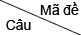 0021B2A3C4C5D6C7C8D9C10D11D12B13A14A15C